KLUB COTON DE TULÉAR						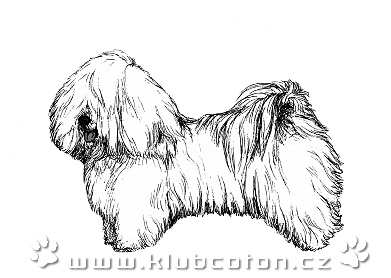 Evidenční karta člena / PřihláškaRok:  										      *) uvádí se při prodlužování členstvíZákladní údaje:Údaje o vlastněných psech/fenách **):**) V případě, že vlastníte více psů, uveďte seznam psů na samostatný list a přiložte k evidenčnímu listu, do tabulky napište slovo PŘÍLOHA.***)Označte křížkem, že pes/fena splňuje podmínky chovnosti  Uvádění údajů:SOUHLAS (zaškrtněte)/NESOUHLAS (nechte zaškrtávací pole prázdné)  Souhlasím s tím, aby KLUB COTON DE TULÉAR, z. s. (dále jen „Klub“), se sídlem U Menhiru V 275, 25225 Zbuzany, IČO 65400534, v souladu s Obecným nařízením na ochranu osobních údajů neboli GDPR, zpracoval pro svou potřebu mé adresní a identifikační osobní údaje. Tento souhlas platí po dobu mého působení v Klubu. Souhlasím se zveřejněním kontaktu na mou chovatelskou stanici (jméno majitele chovatelské stanice, adresa, telefon, e-mail, www) na veřejně přístupných internetových stránkách Klubu. Souhlasím se zveřejněním kontaktu na kartě mého chovného psa (jméno majitele psa, adresa, telefon, e-mail, www chovatelské stanice) v zabezpečené sekci internetových stránek Klubu.  Souhlasím se Stanovami, Zápisním řádem a jinými závaznými předpisy Klubu, ČMKU a FCI, a budu je respektovat.Vyplnil/a: Datum: Příloha – Informace o účelu, rozsahu a způsobu zpracování osobních údajů:Jaké osobní údaje budou zpracovávány?Správcem, kterým je Klub Coton de Tuléar, mohou být zpracovávány tyto Vaše osobní údaje: jméno a příjmení, adresa, tel. číslo, komunikační a přihlašovací informace v rámci IT, údaje o vlastněných psech/fenách a jejich chovnosti, o chovatelské stanici. Správce má vypracovanou vnitřní směrnici pro archivaci a likvidaci dokumentů. Co je zpracování?Správce je oprávněn Vaše osobní údaje shromažďovat, používat, zaznamenávat, uspořádávat, třídit, strukturovat, ukládat, vyhledávat v nich, kombinovat, používat a likvidovat v souladu s právními předpisy. Z jakého důvodu a k jakému účelu budou Vaše osobní údaje zpracovávány?Informace o zpracování osobních údajůDůvodem zpracování Vašich osobních údajů je zejména požadavek na členství v Klubu Coton de Tuléar. Vaše osobní údaje jsou proto zpracovávány za účelem naší vzájemné komunikace a informování, dále k vedení a správě Vašeho uživatelského účtu a poskytování služeb, včetně vystavování průkazů původu pro odchované vrhy, evidence účasti na akcích ČMKU a registrace výsledků z těchto akcí. V jejich rámci Správce může zpracovávat fotografie, videa a zvukové záznamy. Dále pak informace o jedincích v majetku člena, vrzích, narozených v příslušné chovatelské stanici, a to za účelem vedení matriky, vedení chovu plemene, prezentace na webových stránkách spolku, prezentace na sociálních sítích spolku a dalších informačních materiálech. V případě neposkytnutí Vašich osobních údajů za tímto účelem berete na vědomí, že nebude možné v členství pokračovat. Vaše osobní údaje mohou být využívány i pro účely plnění zákonných požadavků, zejména v rámci účetních povinností Správce, archivačních a případně i jiných povinností, které správci ukládá zákon, a mohou se dotknout Vašich osobních údajů. Správce je dále oprávněn zpracovávat Vaše osobní údaje také za účelem jeho oprávněného zájmu, tedy zejména za účelem bezpečnosti a správy IT systému Správce nebo případného vymáhání svých oprávněných nároků vůči Vaší osobě. Pokud budou od Vás získány i jiné osobní údaje třetích osob, potvrzujete, že jsou správné a úplné, a že byly získány a použity v souladu s právními předpisy (např. přihláška nezletilé osoby za člena Klubu). Správce Vám zaručuje, že zpracování veškerých osobních údajů bude v souladu s účelem jejich předání (např. IT správa apod.) a že poskytuje veškeré záruky bezpečného zpracování v souladu s právními předpisy. Vaše právaVáš souhlas může být kdykoli odvolán, a to bez vlivu na zákonnost zpracování osobních údajů před odvoláním souhlasu. Máte právo požadovat přístup k osobním údajům, což zejména znamená poskytnutí informace o zpracování Vašich osobních údajů. Máte právo na opravu osobních údajů, které jsou nepřesné či neaktuální. Máte právo na vymazání osobních údajů a právo být zapomenut, což zejména znamená zlikvidování zpracovávaných osobních údajů. Máte právo na omezení zpracování, což zejména znamená zúžení rozsahu zpracování osobních údajů. Máte právo přenositelnosti osobních údajů, což zejména znamená předání osobních údajů jinému správci. Máte právo vznést námitky proti zpracování osobních údajů za situace, kdy jsou Vaše osobní údaje zpracovávány na základě oprávněného zájmu Správce nebo v případech, kdy chcete ukončit přímý marketing vůči Vám. Máte právo požadovat vysvětlení a podat stížnost u dozorového úřadu. Máte právo znát veškeré podrobné zásady ochrany osobních údajů Správce, týkajících se Vašich práv při zpracování osobních údajů Správcem a postup při jejich uplatňování. Povinnosti SprávceSprávce přijal vhodná technická, administrativní, organizační a fyzická bezpečnostní opatření a opatření týkající se důvěrnosti Vašich osobních údajů. Správce má vypracovanou vnitřní směrnici pro archivaci a likvidaci dokumentů. Tato směrnice je závazná pro všechny členy výboru. Trvání souhlasuPokud udělujete souhlas se zpracováním osobních údajů a jejich předáním, udělujete svůj souhlas na dobu nezbytnou k plnění práv a povinností vyplývajících z členství v klubu, příp. na dobu, po kterou je nutné Vaše osobní údaje zpracovávat v souladu s oprávněnými zájmy Správce nebo v důsledku plnění zákonných povinností; po ukončení vztahu se Správcem budou Vaše osobní údaje vymazány nebo anonymizovány, pokud se k jejich zachování nebudou vztahovat požadavky podle platných právních předpisů nebo oprávněné zájmy Správce, které budou vyžadovat uchování některých Vašich osobních údajů (např. vymáhání nároků, apod.).Identifikační číslo (ID): *)Jméno a příjmení:Jsem starší 18 let:Ulice:Č. p.:Obec:PSČ:e-mail:telefon:www:Chovatelská stanice:č.celé jméno psa/feny včetně chovatelské stanice:aktivní chovný pes/fena: ***)1.2.3.4.5.6.7.